PUNJAB HEALTH SYSTEMS CORPORATIONE-Block, 2nd Floor, Phase-8, (Sector 62)Punjab School Education Board Complex
Sahibzada Ajit Singh Nagar (Mohali), PUNJABPhone: 0172- 2232245 & 2232247Visit us at: punjabhealth.co.in email: procmedicinephsc@gmail.com, proc.phsc1@gmail.comNOTICE KA: All the bidders who have submitted online bids in reference no.(e-tender/PHSC/Proc/RC/Medicines/2022-23/41)
Proceedings of the Tender Evaluation Committee (T.E.C) for evaluation of bids received in r/o e-tender for Rate Contract of medicines under different Programs ( Bid reference no. e-tender/PHSC/Proc/RC/Medicines/2022-23/41) have been uploaded on the website of the PHSC:  phsc.punjab.gov.in. The same can be viewed from the website under tender and publication (procurement).  If any of the bidder wants to submit any clarifications /documents / objection  regarding evaluation of the above said tender, the same shall be informed through e-mail at medicinetenderphsc@gmail.com  by 5:00 pm , 08.08.2023.Further it is informed that no separate communications will be sent to individual bidders for submitting documents /clarifications. Therefore bidders are hereby informed to check their shortcomings and submit the necessary documents /clarifications as per the observations of the Committee uploaded on the website. In case non receipt of  clarifications/documents from the concerned bidders in response to the observations of the TEC by 5:00 pm , 08.08.2023, the bids of such bidders for such items would be liable for rejection without any further opportunity for submitting the documents /clarifications later.  Please note that the findings of the tender evaluation committee are as per the documents submitted by the bidders. Consideration of bids of the bidders whose samples have failed or who have not executed the previous orders would be subject to the decision of the competent authority as per tender conditions.Disclaimer : The bidders shall send replies to the observations of the TEC w.r.t the bids submitted by the respective bidders for the above cited tender on the above mentioned specific e-mail I.D created for this purpose . Please note that the above e-mail I.D has been created specifically for the purpose of sending responses to the observations of the TEC as detailed above. Therefore mail received for any other purpose not related to observations of the TEC w.r.t. evaluation of bids ( as mentioned in above notice )  shall not be sent on the above e-mail I.D, since such mails shall not be considered for any purpose. 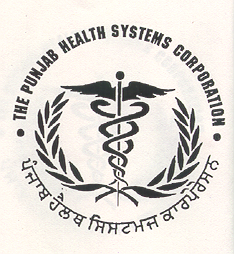 